Publicado en Villanueva de la Cañada el 06/04/2018 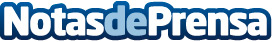 Anytime Fitness recorre el planeta celebrando el Día Mundial de la SaludBajo el lema ‘Apostar por una vida sana es nuestro idioma universal’ traducido a la lengua local de los más de 30 países en los que la franquicia está presente, el movimiento recorrerá este sábado sus más de 4.000 clubes con diferentes actividades y eventosDatos de contacto:Natalia Lopez-Maroto630636221Nota de prensa publicada en: https://www.notasdeprensa.es/anytime-fitness-recorre-el-planeta-celebrando Categorias: Internacional Nacional Franquicias Comunicación Marketing Sociedad Eventos Otros deportes Fitness http://www.notasdeprensa.es